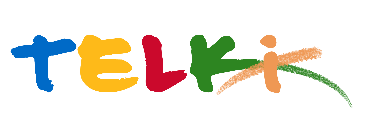 Telki község Polgármesterének11/2020.( IV.06.) számú Polgármesteri határozataKözalkalmazottak áthelyezéseA katasztrófavédelemről és a hozzá kapcsolódó egyes törvény módosításáról szóló 2011.évi CXXVIII törvény 46.§. (4) bekezdésben kapott felhatalmazás alapján Telki község Önkormányzat képviselő-testületének feladat és határkörében eljárva a következő döntés hozom:Hozzájárulok a Telki község Önkormányzatnál foglalkoztatott ( Fucskár Erika könyvtáros és Ruják Györgyi közművelődési asszisztens) közalkalmazottaknak a Kodolányi János Közösségi Ház és Könyvtár intézménybe történő áthelyezéséhez 2020. április 20-i határidővel.Döntök arról, hogy a Polgármester és az intézményvezető a közalkalmazottakkal kötendő áthelyezési megállapodások előkészítését tegye meg és azokat írja alá.Határidő: azonnalFelelős: Polgármester, IntézményvezetőTelki, 2020. április 6.									Deltai Károly									polgármester